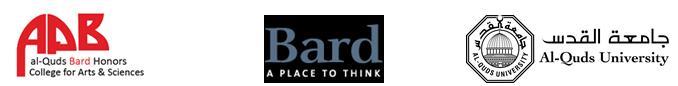 Al Quds Bard College Access/YES Scholarship ApplicationPlease answer each question within this document, directly under the question itself. Take as much space as you need. We want to get a sense of how you think, as well as your writing abilities and English level. Tell a story of a topic, a class, a teacher or a book that you have found inspiring during your education to date. Describe a moment in your education when you felt challenged or “stuck.” How did you respond to this difficulty?How did the ACCESS or YES program change you as a student or individual?What are your strengths as a student? What makes you proud that you would like to share with us?Where do you feel you need to improve as a student? How will you approach making these improvements? Describe any extracurricular activities you have been involved in during the past four years and how they might have affected you. Full name:Official ID number:                                         Gender:  M or FPlace of birth:                                                   Date of birth: Permanent address:Phone number:Email address:High school name:                                                 High School Average: Testing (fill any that are applicable):TOEFL:SAT I:SAT II: Tawjihi: 